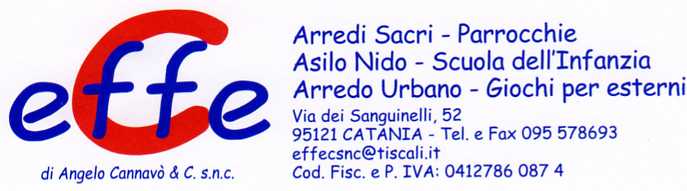 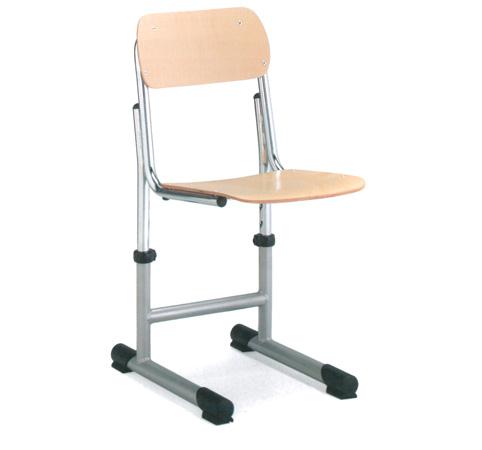 Descrizione:Sedia regobile in altezza. In tubo d'acciaio a sezioni espessori variabili. Seduta e schienale in bilaminato conbordi in massello di faggio a sezione raggiata.Manopole di regolazione azionabili con chiavi specialiin dotazione. Soluzione studiata con particolareattenzione all'utilizzo ergonomico dei prodotti.Categoria : Sedute per la scuola
 Codice: ES01013